Журнал для администрации школ№7, 2008Полякова Е.Р., директор,Болдырева Л.А., зам. директора по НМРМОУ «Замьяновская СОШ»Енотаевского р-на Астраханской обл.МОНИТОРИНГ ПРОФЕССИОНАЛЬНОГОМАСТЕРСТВА ПЕДАГОГОВ (из опыта работы)Мониторинг - это инструмент для анализа, промежуточная остановка, позволяющая определить, куда идти дальше. Поскольку мы все идем к качеству, то необходимо определиться, что мы под этим понимаем.Качество педагога - это качество его профессиональной деятельности и качество личности, взаимодействие этих показателей профессионализма отражается на профессиональной позиции педагога. И, наоборот, профессиональная позиция педагога повышает качество его деятельности и стимулирует личностный рост, а значит, и качество образования в целом. Управление современной школой. ЗавучТак как в каждой школе административные обязанности распределены в зависимости от условий (в какой-то школе есть завучи по УВР, по НМР, по ВР, возможно даже психолог, а в какой-то один завуч и кто-то дополняет его работу на полставки), то условимся называть человека, занимающегося мониторингом профмастерства, администратором.Исходя из реалий нашей работы, можно увидеть, что качество профессиональной деятельности каждого учителя строится из двух составляющих: деятельность в предметной области и воспитательная деятельность. Предметную деятельность можно условно разделить на качество обучения, качество организации учебного процесса, методическую подготовленность педагога и его готовность к инновациям.Инструментарием для анализа КАЧЕСТВА ОБУЧЕНИЯ мы все владеем в достаточной степени:* анализ успеваемости учащихся за четверть, полугодие, год;* анализ текущей успеваемости учащихся;*анализ контрольных работ;* анализ срезовых и административных работ;*анализ результатов итоговой аттестации; * анализ результатов ЕГЭ.Регулярно собирая информацию по этим вопросам, анализируя ее, можно составить картину обученности учащихся по предмету, а, следовательно, и вывести качество преподавания педагога-предметника. Казалось бы, из высокого уровня успеваемости класса по предмету следует высокое качество учителя как преподавателя предмета. Но не все так просто. Работая в условиях сельской школы, часто не приходится говорить не только о параллелях, но и о полных классах. Вот и выходит, что качество труда в области предмета зачастую больше зависит не от учителей, а от состава класса, от подбора детей, от уровня их притязаний и желания учиться. Здесь в помощь администратору, работающему над мониторингом профмастерства, приходит такой показатель, как КАЧЕСТВО ОРГАНИЗАЦИИ УЧЕБНОГО ПРОЦЕССА, который включает в себя следующие показатели:анализ урока;  самоанализ урока;* экспертная оценка педагогических умений учителя;           * анализ эффективности учебных занятий;* анализ результатов аттестации учителя.Для проведения экспертизы педагогических умений учителя мы используем методику экспертной оценки и самооценки педагогических умений учителя, разработанную Н.Н. Водопьяновой.40Журнал для администрации школ№7, 2008Экспертная оценка педагогических умений учителяСистема оценивания - пятибалльная.Для анализа эффективности учебных занятий мы используем методику Т.И. Шамовой.Одним из важных и интересных показателей педагога является МЕТОДИЧЕСКАЯ ПОДГОТОВЛЕННОСТЬ. Ее можно представить как совокупность следующих показателей:Анализ методов мотивации и стимулирования, используемых учителем в процессе обучения (автор методики - В.В. Пикан).Участие в методической работе школы.Работа учителя над самообразованием.41Управление современной школой. ЗавучСамодиагностика профессиональной подготовленности учителя к педагогической деятельности (автор методики В.И. Зверева).Изучение методических потребностей педагогических работников.Курсовая подготовка.Одним из показателей профессиональной зрелости педагога является его ГОТОВНОСТЬ к РАЗВИТИЮ ИННОВАЦИОННОЙ ДЕЯТЕЛЬНОСТИ. Как измерить эту готовность? в литературе есть множество анкет и опросников, но мы решили остановиться на разработках В.И. Зверевой и Н.В. Немовой. Можно провести мини-исследование по следующим факторам, и администратор сможет представить себе положение дел в этой области.Изучение уровня готовности педагога к развитию.Изучение факторов, препятствующих развитию.Изучение факторов, стимулирующих развитие.Анкета №1Цель: выявить способности учителя к саморазвитию. Ответьте на вопросы, поставив следующие баллы:5 - если данное утверждение полностью соответствует действительности;4 - скорее соответствует, чем нет;3 - и да, и нет;2 - скорее нет;1 - не соответствует.Я стремлюсь изучить себя.Я оставляю время для развития, как бы ни был занят работой и домашними делами.Возникающие препятствия стимулируют мою активность.Я ищу обратную связь, так как это помогает мне узнать и оценить себя.Я рефлексирую свою деятельность, выделяя на это специальное время.Я анализирую свои чувства и опыт.Я много читаю.Я широко дискутирую по интересующим меня вопросам.Я верю в свои возможности.Я стремлюсь быть более открытым.Я осознаю то влияние, которое оказывают на меня окружающие люди.Я управляю своим профессиональным развитием и получаю положительные результаты.Я получаю удовольствие от освоения нового.Возрастающая ответственность не пугает меня.Я положительно отнесся бы к моему продвижению по службе.42Журнал для администрации школ	№7, 2008Подсчитайте общую сумму баллов:75-55 - активное развитие;54-36 - отсутствует сложившаяся система саморазвития, ориентация на развитие сильно зависит от условий; 35-15 - остановившееся развитие.Анкета №2Цель: выявить факторы, стимулирующие и препятствующие обучению, развитию, саморазвитию учителей в школе.Оцените по пятибалльной системе факторы, стимулирующие и препятствующие Вашему обучению и развитию:5, да (препятствуют или стимулируют);4, скорее да, чем нет;3, и да, и нет;2, скорее нет;1, нет.Препятствующие факторы:Собственная инерция.Разочарование в результате имевшихся ранее неудач.Отсутствие поддержки и помощи в этом вопросе со стороны руководителей.Враждебность окружающих (зависть, ревность), плохо воспринимающих в Вас перемены и стремление к новому.Неадекватная обратная связь с членами коллектива и руководителями, т.е. отсутствие объективной информации о себе.Состояние здоровья.Недостаток времени.Ограниченные ресурсы, смененные жизненные обстоятельства.Стимулирующие факторы:Школьная методическая работа.Обучение на курсах.Пример и влияние коллег.Пример и влияние руководителей.Организация труда в школе.Внимание к этой проблеме руководителей.Доверие.Новизна деятельности, условия работы и возможность экспериментирования.Занятия самообразованием.43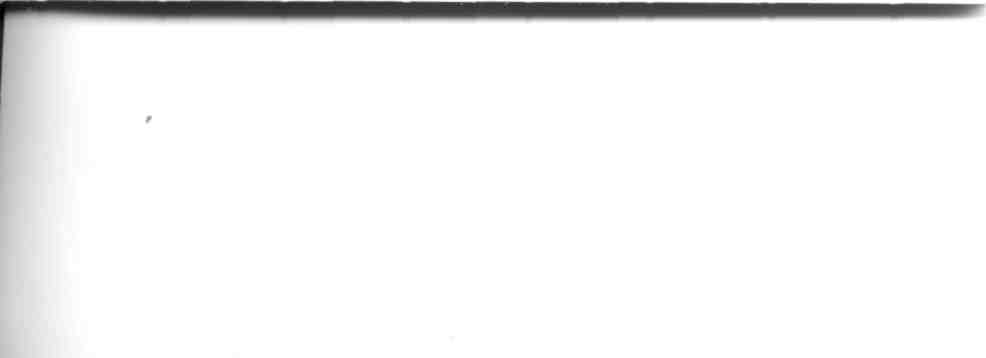 Управление современной школой. ЗавучИнтерес к работе.Возрастающая ответственность.Возможность получения признания в коллективе.Обработка данных микроисследованияВыявив готовность педагога к развитию, факторы, стимулирующие это развитие и препятствующие ему, администратор получает возможность провести анализ педагогических ресурсов и запланировать работу таким образом, чтобы использовать все нереализованные ресурсы коллектива.Следующий фактор - воспитательная работа. Профессионализм учителя в этой области будет складываться из следующих показателей.Планирование воспитательной работы:Умение педагога оформить социальный паспорт класса.Умение педагога составить психолого-педагогическую характеристику класса.Умение педагога проанализировать воспитательную работу за прошедший период и на основе анализа и целей воспитательной работы школы поставить воспитательные задачи на текущий учебный год.4.	Умение педагога составить воспитательный план-сетку в соответствии с:
* направлениями воспитательной работы школы;          * планом воспитательной работы школы;* возрастными особенностями и интересами детей;* учетом разнообразия форм и методов работы;*реальными возможностями выполнения.Участие в воспитательной работе школы:* работа с родителями;*работа с детьми девиантного поведения.На этом прямые профессиональные характеристики педагога как учителя-предметника и классного руководителя заканчиваются. И начинаются не прямые. Те, которые определяют наше место в жизни наших учеников, которые дают нам ощущение собственной значимости и укрепляют уверенность в правильности того, что мы делаем. Речь идет о социальном статусе учителя и его психоэмоциональном состоянии. Как это измерить и нужно ли изме-44Журнал для администрации школ	№7, 2008рять? Нужно. Хотя бы для того, чтобы знать, что делать завтра, как выстроить линию поведения и какие дела запланировать в первую очередь, а с какими чуть подождать.В новых условиях важно знать, какое место в социуме занимает учитель, помочь ему вькстроить новые отношения, не сорваться в условиях новых программных требований, меняющегося государственного строя, отсутствия порой элементарных возможностей для развития своего профессионального «Я».Что является предметом мониторинга в этой области? Для формирования представления о социальном статусе педагога подходят такие методы, как наблюдение и анкетирование. Предметом анкетирования может стать изучение ценностей родителей (М. Рокич), изучение места учителя и школы для каждой отдельной семьи, изучение эффективности воспитательной работы школы и т.д. На основе полученных данных можно скорректировать текущую работу и запланировать новую.При диагностике психоэмоционального состояния педагога можно использовать «Методику диагностики эмоционального выгорания» В.В. Бойко. Она не очень проста в применении, зато дает развернутые результаты. Изучение психологических проблем, с которыми мы сталкиваемся на уроке, позволит определить круг вопросов для таких форм работы, как, например, семинар-практикум или педагогические чтения. В нашей школе в ноябре при подготовке к педсовету «Здоровьесберегающие технологии. Психолого-педаго-гическое обеспечение образовательного процесса» прошли педагогические чтения «Проблемы современного урока и пути их решения в аспекте здоровьесберегающих технологий», был дан семинар-практикум «Береги здоровье смолоду».Все вышеназванные критерии мониторинга позволят составить представление о потребностях и возможностях коллектива педагогов, спланировать работу школы таким образом, чтобы каждый учитель смог наиболее полно реализовать себя, укрепить уверенность в себе и обрести самоуважение.45№п/пУтвержденияБаллы1.Ставит комплекс педагогических задач, учитывает сложные педагогические ситуации, распределяет внимание, осуществляет гибкость в средствах организации урока2.Отлично проинформирован о жизни детей вне школы3.Владеет многообразием форм и методов обучения и воспитания4.Планирует обучение на основе изучения учащихся и с учетом этого анализирует педагогическую деятельность5.Предвидит близкие и отдаленные результаты учебно-воспитательного процесса6.Учитывает потребность детей в теплом общении, умело поддерживает и направляет их эмоциональность, сохраняет непосредственность и сопереживание другим людям7.Создает условия психологической безопасности в общении с детьми8.Обеспечивает условия для самореализации личности и реализации ее внутренних резервов9.Имеет и утверждает личную позитивную концепцию учительского труда, из которой исходит и следует его профессиональное поведение10.Работает творчески, применяет оригинальные приемы11.Управляет своим эмоциональным состоянием12.Объективно оценивает свои возможности сам (актуальные, ретроспективные, потенциальные), а также со стороны других (рефлексивная самооценка)13.Осуществляет поэтапную отработку всех компонентов обучения (лостановка учебных задач, выполнение учебных действий), формирует индивидуальный стиль учения школьника14.Развивает у детей способность к самообучению15.Опирается на результаты изучения учащихся, выявляет отдельные показатели обучаемости (активность ориентировки, количество дозированной помощи для продвижения учеников), осуществляет индивидуальный и дифференцированный подходы16.Формирует мотивационный интерес к способам учебной работы, самооцениванию и самоконтролю17.Оценивает состояние и уровень воспитанности18.Развивает самостоятельность учащихся с учетом сельскохозяйственной деятельности, увязывает эталоны воспитанности с трудовой деятельностью взрослых, нормами и укладом сельской жизни19.Стремится упрочить воспитанность как единство знаний, убеждений и поведения учеников20.Устанавливает связь между способами своего труда и результатами обученности и воспитанности учащихсяОбщий баллСпособность учителя к саморазвитиюФ.И.О. учителейСтимулирующие факторыПрепятствующие факторыСистема мер1. Активное саморазвитие2. Не сложившееся саморазвитие, зависящие от условий3. Остановившееся саморазвитие